                                                     DECIZIE nr. 5/15                                  PROIECT    Din ______ 2022Cu privire la efectuarea lucrărilor de împădurire a terenurilorproprietate publică a UAT        Având în vedere necesitatea creşterii nivelului de viaţă a cetăţenilor prin creşterea unui mediu sănătos, ecologic, prin ameliorarea procedurii de împădurire, precum şi în scopul protejării solului, refacerii echilibrului hidrologic şi îmbunătăţirii condiţiilor de mediu.	În conformitate cu ordinul nr. 29 din 16.03.2022 al Ministerului Mediului al RM, ordinul nr. 133 din 08.04.2022 al Agenţiei „Moldsilva” şi ţinând cont de prevederile Programului de activitate a guvernului, aprobat prin Hotărârea parlamentului  nr. 88/2021 prin care a fost stabilit  obiectivul de mărire a suprafeţelor acoperite cu vegetaţie forestieră până la 15% din suprafaţa ţării până în anul 2023, astfel fiind stabilită o ţintă de cel puţin 100 mii ha; procesul verbal al comisiei privind identificarea şi inventarierea terenurilor/sectoarelor destinate împăduririi nr. 1 di data de ___ iulie 2022; Regulamentului privind efectuarea lucrărilor de împădurire a terenurilor degradate proprietate publică a UAT şi a terenurilor degradate proprietate privată, aprobat prin HG nr. 1186/2016, în scopul implementării Legii nr. 1041/2000 pentru ameliorarea prin împădurire a terenurilor degradate, Legea nr. 523/2007 privind administrarea şi deetatizarea proprietăţii publice art. 10 al Codului Funciar nr. 828/1991, art. 101 , 14, alin. (2), lit. b al Legii  nr. 436/2006 privind administraţia publică locală, Consiliul orăşenesc Anenii Noi,  D E C I D E :1. Se ia act de propunerile comisiei privind identificarea şi inventarierea terenurilor degradate necesare a fi ameliorate prin împădurire.2. Se propune spre ameliorare prin împădurire, cu păstrarea drepturilor de proprietate a UAT     or. Anenii Noi, următoarele contururi conform listei terenurilor pentru împădurire/reîmpădurire/reabilitare, amplasate în cadrul conturilor cadastrale (anexa nr. 1).3.Terenurile degradate propuse spre ameliorare, cu suprafaţa totală de 175,631 se transmit spre împădurire cu păstrarea drepturilor de proprietate a UAT Anenii Noi către Agenţia “Moldsilva”/ Întreprinderea pentru silvicultură “Chişinău “ pe o perioadă de 7 ani.4. Lucrările de împădurire a terenurilor degradateproprietate publică a UAT  Anenii Noi vor fi finanţate conform Legii nr. 1041/2000.5. Se împuterniceşte primarul or. Anenii Noi , Dl Alexandr Maţarin să semneze contractul de servicii silvice privind împădurirea terenurilor  specificate la p. 2 al prezentei decizii , precum şi depunerea tuturor actelor necesare procedurii.7. Prezenta decizie se aduce la cunoştinţă publică prin plasarea în Registrul de Stat al Actelor Locale, pe pag web şi panoul informativ al instituţiei.8. Prezenta decizie, poate fi notificată autorității publice emitente de Oficiului Teritorial Căușeni al Cancelariei de Stat în termen de 30 de zile de la data includerii actului în Registrul de stat al actelor locale.9. Prezenta decizie, poate fi contestată de persoana interesată, prin intermediul Judecătoriei Anenii Noi, sediul Central (or. Anenii Noi, str. Mărțișor nr. 15), în termen de 30 de zile de la comunicare.10. Controlul asupra executării prezentei decizii se atribuie dlui Maţarin A., primar.Președintele ședinței:                                                                                                                                                                                                                                                           Contrasemnează: Secretar interimar al Consiliului orășenesc                                                                                   Notă informativăla proiectul  deciziei  nr. 5/ „Cu privire la efectuarea lucrărilor de împădurire a terenurilor proprietate publică a UAT”S. Goncear, specialist principalCONSILIUL ORĂŞENESCANENII NOI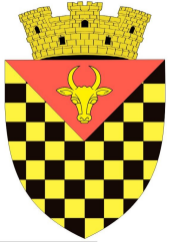             ГОРОДСКОЙ СОВЕТ                 АНЕНИЙ НОЙMD 6501 or. Anenii Noi, str. Suvorov, 6 tel/fax 026522108, consiliulorasenesc@gmail.comMD 6501, г.Анений Ной, ул.Суворов, 6 тел/факс 026522108,consiliulorasenesc@gmail.comMD 6501, г.Анений Ной, ул.Суворов, 6 тел/факс 026522108,consiliulorasenesc@gmail.com1Denumirea autorului şi, după caz, a participanţilor la elaborarea proiectuluiProiectul a fost elaborat de specialistul principal (în reglementarea regimului proprietăţii funciare) al Primăriei or. Anenii Noi 2Condiţiile ce au impus elaborarea proiectului  şi finalităţile urmăriteProiectul de decizie este elaborat în scopul creşterii nivelului de viaţă a cetăţenilor, asigurarea unui mediu sănătos, ecologic, prin ameliorarea procedurii de împădurire, precum şi în scopul protejării solului, refacerii echilibrului hidrologic şi îmbunătăţirii condiţiilor de mediu, mărirea suprafeţelor acoperite cu vegetaţie forestieră .Principalele prevederi ale proiectului şi evidenţierea elementelor noiProiectul de decizie este elaborat în conformitate cu prevederile ordinului nr. 29 din 16.03.2022 al Ministerului Mediului al RM, ordinul nr. 133 din 08.04.2022 al Agenţiei „Moldsilva”; Hotărârea parlamentului  nr. 88/2021; procesul verbal al comisiei privind identificarea şi inventarierea terenurilor/sectoarelor destinate împăduririi nr. 1 din data de ___ iulie 2022; Regulamentului privind efectuarea lucrărilor de împădurire a terenurilor degradate proprietate publică a UAT şi a terenurilor degradate proprietate privată, aprobat prin HG nr. 1186/2016, în scopul implementării Legii nr. 1041/2000 pentru ameliorarea prin împădurire a terenurilor degradate, Legea nr. 523/2007 privind administrarea şi deetatizarea proprietăţii publice art. 10 al Codului Funciar nr. 828/1991, art. 101 , 14, alin. (2), lit. b al Legii  nr. 436/2006 privind administraţia publică locală- prevede mărirea suprafeţelor de terenuri împădurite, în hotarele primăriei or. Anenii Noi, prin transmiterea pentru ameliorare către Agenţia “Moldsilva”/ Întreprinderea pentru silvicultură “Chişinău”4Fundamentarea economico-financiarăÎmplementarea proiectului nu prevede cheltuieli financiare .5Modul de încorporare a actului în cadrul normativ în vigoareProiectul de decizie se încorporează în cadrul normativ în vigoare și nu necesită anularea sau abrogarea altor acte administrative în vigoare. În raport cu cadrul normativ național proiectul de decizie are menirea să armonizeze cadrul institutional la prevederile legislației în vigoare.6Avizarea şi consultarea publică a proiectului7Constatările expertizei anticorupţieÎn temeiul art. 35 al Legii nr. 100/2017, cu privire la actele normative, expertiza anticorupţie a fost efectuată de autori. Proiectul nu conţine reglementări ce ar favoriza corupţia.8Constatările expertizei juridiceActul respectiv corespunde ca structură, conţinut şi nu contravine legislației.Proiectul deciziei se prezintă comisiei consultative de specialitate pentru avizare şi propuneri Consiliului orăşenesc pentru examinare şi adoptare în şedinţă.